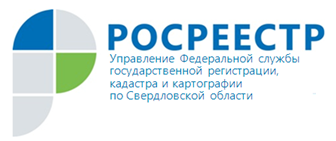 Консультирование членов садоводческих товариществКаменск-Уральский отдел Управления Росреестра по Свердловской области информирует, что по понедельникам в 12.00ч будет проводиться дополнительное консультирование членов садоводческих товариществ по вопросам, относящимся к компетенции регистрирующего органа. Консультирование проводит Андросенко Юлия Владимировна - начальник отдела  по адресу г. Каменск-Уральский, ул. Октябрьская 109.Каменск-Уральский отдел Управления Росреестра по Свердловской области